Medienkommentar 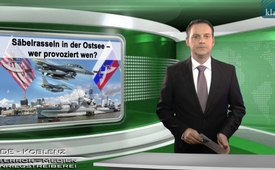 Säbelrasseln in der Ostsee – wer provoziert wen?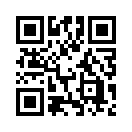 „Russen provozieren US-Militär in der Ostsee“ – so titelte die BILD-Zeitung am 13. April 2016 über einen Zwischenfall in der Ostsee, in welchen ein US-amerikanisches Kriegsschiff und russische Kampfflieger involviert waren.  Die FAZ berichtet, die Kampf-Jets seien dem Zerstörer „gefährlich nahe gekommen“.„Russen provozieren US-Militär in der Ostsee“ – so titelte die BILD-Zeitung am 13. April 2016 über einen Zwischenfall in der Ostsee, in welchen ein US-amerikanisches Kriegsschiff und russische Kampfflieger involviert waren.  Die FAZ berichtet, die Kampf-Jets seien dem Zerstörer „gefährlich nahe gekommen“. Diese Drohgebärden lassen sich unter dem Begriff „Säbelrasseln“ zusammenfassen. Doch was steckt hinter den Spannungen in der Ostsee? 

Die USA entsenden ihre Kriegsschiffe weltweit in internationale Gewässer, um mit der militärischen Präsenz sogleich auch den US-Vormachtanspruch zu demonstrieren. Dies ist seit Jahrzehnten gängige Praxis. 
Bei dem besagten Kriegsschiff handelte es sich um die USS Donald Cook, einen Zerstörer mit Angriffswaffen, die eine Reichweite von 2.500 Kilometern haben und folglich jede westrussische Metropole treffen könnten. Die Reaktion des russischen Militärs – sprich Abfangmanöver mit Kampfflugzeugen – ist nur allzu verständlich. Denn welcher Landwirt lässt nicht seine Hunde frei, wenn Diebe seinen Hof umkreisen? 

Man stelle sich vor, Russland würde Kriegsschiffe mit Langstreckenwaffen vor der amerikanischen Ostküste kreuzen lassen. Wie gigantisch wären der mediale Aufschrei der westlichen Presse und die Reaktion des US-amerikanischen Militärs? Daher stellt sich die Frage: Wer provoziert hier wen in der Ostsee?von r./ts.Quellen:http://xn--christoph-hrstel-wwb.de/usa-russland-gefaehrliche-konfrontation-in-der-ostsee-wie-gehts-weiter/
http://faz.net/aktuell/politik/video-russische-kampfjets-kommen-amerikanischem-zerstoerer-gefaehrlich-nahe-14178136.html
http://bild.de/politik/ausland/kampfjets/der-russen-provozieren-us-militaer-in-der-ostsee-45361788.bild.htmlDas könnte Sie auch interessieren:#Medienkommentar - www.kla.tv/MedienkommentareKla.TV – Die anderen Nachrichten ... frei – unabhängig – unzensiert ...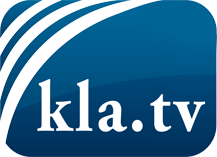 was die Medien nicht verschweigen sollten ...wenig Gehörtes vom Volk, für das Volk ...tägliche News ab 19:45 Uhr auf www.kla.tvDranbleiben lohnt sich!Kostenloses Abonnement mit wöchentlichen News per E-Mail erhalten Sie unter: www.kla.tv/aboSicherheitshinweis:Gegenstimmen werden leider immer weiter zensiert und unterdrückt. Solange wir nicht gemäß den Interessen und Ideologien der Systempresse berichten, müssen wir jederzeit damit rechnen, dass Vorwände gesucht werden, um Kla.TV zu sperren oder zu schaden.Vernetzen Sie sich darum heute noch internetunabhängig!
Klicken Sie hier: www.kla.tv/vernetzungLizenz:    Creative Commons-Lizenz mit Namensnennung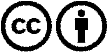 Verbreitung und Wiederaufbereitung ist mit Namensnennung erwünscht! Das Material darf jedoch nicht aus dem Kontext gerissen präsentiert werden. Mit öffentlichen Geldern (GEZ, Serafe, GIS, ...) finanzierte Institutionen ist die Verwendung ohne Rückfrage untersagt. Verstöße können strafrechtlich verfolgt werden.